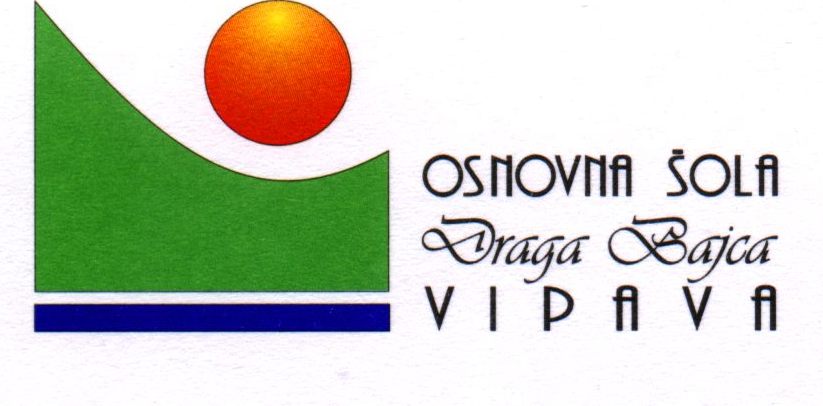 SVET STARŠEV OŠ VIPAVA Datum: 21. 10. 2020Številka: 900/2020/SS/1PRIPOMBE NA ZAPISNIK Z DNE 24. 9. 2020Članom Sveta staršev je bil po sestanku Sveta staršev  poslan zapisnik Sveta staršev za pripombe na zapisnik.V roku so prispele dve pripombe in sicer:Ga. Marjeta Škrl Močnik je pripomnila k točki 1, da je dala ravnateljica  predlog o glasovanju za predsednico sveta staršev in namestnico.Ga. Tina Šček Krušec je opomnila na pravilen zapis osebnega imena podpredsednice.							Predsednica Sveta staršev,							          Vlasta Lozej	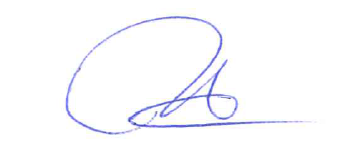 